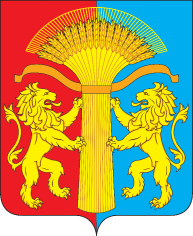 КРАСНОЯРСКИЙ КРАЙАДМИНИСТРАЦИЯ КАНСКОГО РАЙОНАПОСТАНОВЛЕНИЕ17.12.2021		        г. Канск 			          №675-пгО внесении изменений в постановление администрации Канского района Красноярского края от 28.09.2020 № 389-пг «Об утверждении положения о порядке обеспечения обучающихся по образовательным программам начального общего образования в муниципальных образовательных организациях Канского района бесплатным горячим питанием» В соответствии с Федеральным законом «Об образовании в Российской Федерации» от 29.12.2012 №273-ФЗ, Законом Красноярского края от 02.11.2000 № 12-961 «О защите прав ребенка», руководствуясь статьями 38, 40 Устава Канского района, ПОСТАНОВЛЯЮ:1. Внести в постановление администрации Канского района Красноярского края от 28.09.2020 № 389-пг «Об утверждении положения о порядке обеспечения обучающихся по образовательным программам начального общего образования в муниципальных образовательных организациях Канского района бесплатным горячим питанием» следующие изменения:1.1. Приложение к постановлению изложить в новой редакции согласно приложению к настоящему постановлению.2. Контроль исполнения настоящего постановления возложить на заместителя Главы Канского района по социальным вопросам Е.А. Гусеву.3. Постановление вступает в силу в день, следующий за днем его опубликования в официальном печатном издании «Вести Канского района», подлежит размещению на официальном сайте муниципального образования Канский район в информационно-телекоммуникационной сети «Интернет».Глава Канского района							А.А. ЗаруцкийПриложение к постановлению администрации Канского районаот 17.12.2021 г.  № 675-пг                                                             Положениео порядке обеспечения обучающихся по образовательным программам начального общего образования в муниципальных общеобразовательных организациях Канского района бесплатным горячим питанием1. Настоящее Положение определяет порядок обеспечения бесплатным горячим питанием обучающихся по образовательным программам начального общего образования в муниципальных общеобразовательных  организациях Канского района (далее - Положение), в соответствии с Федеральным законом «Об образовании в Российской Федерации» от 29.12.2012 №273-ФЗ, Законом Красноярского края от 02.11.2000 № 12-961 «О защите прав ребенка».2. Обеспечение обучающихся по образовательным программам начального общего образования в муниципальных общеобразовательных организациях Канского района бесплатным горячим питанием (далее - обеспечение питанием детей) осуществляется за счет бюджетных ассигнований федерального бюджета, краевого бюджета и бюджета Канского района.3. Муниципальное казенное учреждение «Управление образования администрации Канского района Красноярского края» (далее – Управление образования) является уполномоченным органом по исполнению государственных полномочий по обеспечению питанием детей.Размер суммы, выделяемой для обеспечения питанием детей, из расчета на одного обучающегося, устанавливается законодательством Красноярского края.4. Распределение бюджетных средств по общеобразовательным организациям Канского района, реализующих образовательные программы начального образования (далее – образовательные организации) осуществляется Управлением образования на основании реестра, указанного в пункте 7 настоящего Положения.5. Обеспечение питанием детей, за исключением обучающихся с ограниченными возможностями здоровья, предусматривает наличие горячего блюда, не считая горячего напитка:а) горячий завтрак – для обучающихся в первую смену;б) горячий обед –  для обучающихся во вторую смену.6. Право на обеспечение питанием возникает у обучающихся с 1 сентября текущего учебного года. Обеспечение питанием детей осуществляется в течение учебного года, за исключением выходных, праздничных дней, каникул и иных периодов отсутствия обучающихся.7. Руководители образовательных организаций формируют реестр обучающихся по образовательным программам начального общего образования в муниципальных общеобразовательных организациях Канского района, имеющих право на обеспечение бесплатным горячим питанием по форме согласно приложению № 1 к настоящему Положению. 8. Управление образования готовит проект приказа об обеспечении горячим питанием обучающихся в муниципальных образовательных организациях Канского района, реализующих основные общеобразовательные программы, без взимания платы (далее – приказ).Приказ подписывается руководителем Управления образования и доводится до сведения руководителей образовательных организация в течение рабочего дня, следующего за днем подписания приказа.9. Реестр является основанием для расчета объема средств, необходимого на обеспечение бесплатным питанием установленных категорий детей.10. Реестр детей формируется Управление образования 2 раза в учебном году по состоянию на 1 сентября текущего года и на 1 января года, следующего за текущим, на основании документов, указанных в пункте 6 настоящего Положения.Указанный реестр подлежит уточнению Управлением образования в случае возникновения либо утраты права на получение меры социальной поддержки в виде обеспечения бесплатным питанием детей. 11. Управление образования предоставляет в Финансовое управление администрации Канского района (далее – Финансовое управление) заявку о потребности в финансировании на обеспечение бесплатным питанием детей, не позднее 20 числа текущего месяца, в котором производится обеспечение питанием установленных категорий детей.12. Финансовое управление производит финансирование Управления образования на обеспечение обучающихся по образовательным программам начального общего образования в муниципальных общеобразовательных организациях Канского района бесплатным горячим питанием в соответствии с поданной заявкой на финансирование.Приложение № 1 к Положениюо порядке обеспечения обучающихся по образовательным программам начального общего образования в муниципальных общеобразовательных организациях Канского района бесплатным горячим питаниемРЕЕСТРобучающихся по образовательным программам начального общего образования в муниципальных общеобразовательных организациях Канского района, имеющих право на обеспечение бесплатным горячим питанием_________________________________________________,(наименование общеобразовательной организации)	Реестр составлен по состоянию на «___»______________ 20___г. Руководитель образовательной организации       ______________           И.О. Фамилия                                                                                 (подпись)№Ф.И.О. учащегося(полностью)Число, месяц и год рожденияКласс